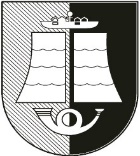 ŠILUTĖS RAJONO savivaldybėsadministracijos direktoriusĮSAKYMASDĖL ŠILUTĖS RAJONUI REIKALINGŲ SPECIALYBIŲ PRIORITETINIO SĄRAŠO2021 m. birželio   d. Nr. A1-ŠilutėVadovaudamasis Vietos savivaldos įstatymo 29 straipsnio 8 dalies 2 punktu, Šilutės rajono savivaldybės tarybos 2019-06-27 sprendimu Nr. T1-54 „Dėl Šilutės rajono savivaldybės studentų rėmimo programos tvarkos aprašo“ 3 punktu,tvirtinu Šilutės rajonui reikalingų specialybių prioritetinį sąrašą (pridedama).Šis įsakymas gali būti skundžiamas Lietuvos Respublikos administracinių bylų teisenos įstatymo nustatyta tvarka Lietuvos administracinių ginčų komisijos  Klaipėdos apygardos skyriui (H. Manto g. 37, Klaipėda) arba Regionų apygardos administracinio teismo Klaipėdos rūmams  (Galinio Pylimo g. 9, Klaipėda) per vieną mėnesį nuo šio teisės akto paskelbimo arba įteikimo suinteresuotam asmeniui dienos.Administracijos direktoriaus	Virgilijus PozingisArvydas Bielskis2021-07-01(G)Vita Stulgienė2021-06-30ParengėEglė Čėsnienė2021-06-30PATVIRTINTAŠilutės rajono savivaldybėsadministracijos direktoriaus2021 m.             d.įsakymu Nr. A1-ŠILUTĖS RAJONui reikalingų specialybių prioritetinis sąrašasEil.Nr.Specialybės pavadinimasĮstaiga ieškanti specialistoSOCIALINĖS PARAMOS ĮSTAIGOSSOCIALINĖS PARAMOS ĮSTAIGOSSOCIALINĖS PARAMOS ĮSTAIGOSPsichologasŠilutės socialinių paslaugų centrasSocialinis darbuotojas ir atvejo vadybininkas Šilutės socialinių paslaugų centrasSVEIKATOS APSAUGOS ĮSTAIGOSSVEIKATOS APSAUGOS ĮSTAIGOSSVEIKATOS APSAUGOS ĮSTAIGOS1.Vidaus ligų gydytojas (rezidentas)VšĮ Šilutės ligoninė2.Gydytojas neurologas (rezidentas)VšĮ Šilutės ligoninė3.Gydytojas dermatovenerologas (rezidentas)VšĮ Šilutės ligoninė4.Fizinės medicinos ir reabilitacijos gydytojas (rezidentas)VšĮ Šilutės ligoninė5.Gydytojas urologas (rezidentas)VšĮ Šilutės ligoninė6.Gydytojas otolaringologas (rezidentas)VšĮ Šilutės ligoninėSPORTO ĮSTAIGOSSPORTO ĮSTAIGOSSPORTO ĮSTAIGOS1.Lengvosios atletikos trenerisŠilutės sporto mokykla2.Baidarių/kanojų irklavimo trenerisŠilutės sporto mokykla3.Futbolo trenerisVšĮ „Šilutės sportas“ŠVIETIMO IR UGDYMO ĮSTAIGOSŠVIETIMO IR UGDYMO ĮSTAIGOSŠVIETIMO IR UGDYMO ĮSTAIGOS1.Matematikos mokytojasŠilutės pirmoji gimnazija2.LogopedasŠilutės r. Katyčių pagrindinė mokykla, lopšelis -darželis „Ąžuoliukas“, Šilutės r. Vilkyčių pagrindinė mokykla, lopšelis-darželis „Žibutė“, Šilutės r. Saugų Jurgio Miško pagrindinė mokykla3.Specialusis pedagogasLopšelis-darželis „Ąžuoliukas“, Šilutės r. Saugų Jurgio Miško pagrindinė mokykla4.Pradinių klasių mokytojasŠilutės r. Katyčių pagrindinė mokykla5.PsichologasLopšelis-darželis „Raudonkepuraitė“, Šilutės r. Juknaičių pagrindinė mokykla6.Ikimokyklinio ugdymo mokytojasLopšelis-darželis „Ąžuoliukas“, lopšelis-darželis „Žibutė“, lopšelis-darželis „Raudonkepuraitė“7.Istorijos mokytojasŠilutės r. Žemaičių Naumiesčio gimnazija8. Biologijos mokytojasŠilutės r. Žemaičių Naumiesčio gimnazija